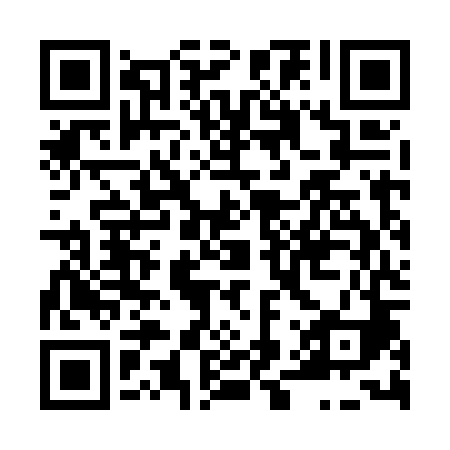 Prayer times for Boretin, Czech RepublicWed 1 May 2024 - Fri 31 May 2024High Latitude Method: Angle Based RulePrayer Calculation Method: Muslim World LeagueAsar Calculation Method: HanafiPrayer times provided by https://www.salahtimes.comDateDayFajrSunriseDhuhrAsrMaghribIsha1Wed3:125:3612:596:058:2310:372Thu3:095:3412:596:068:2510:403Fri3:055:3212:596:078:2710:434Sat3:025:3012:596:088:2810:465Sun2:585:2912:596:098:3010:496Mon2:555:2712:596:108:3110:527Tue2:515:2512:596:118:3310:558Wed2:485:2412:596:128:3410:589Thu2:445:2212:596:138:3611:0110Fri2:445:2112:596:148:3711:0411Sat2:435:1912:586:158:3911:0612Sun2:425:1712:586:168:4011:0713Mon2:425:1612:586:178:4211:0714Tue2:415:1412:586:178:4311:0815Wed2:415:1312:586:188:4511:0916Thu2:405:1212:596:198:4611:0917Fri2:395:1012:596:208:4711:1018Sat2:395:0912:596:218:4911:1119Sun2:385:0812:596:228:5011:1120Mon2:385:0612:596:228:5211:1221Tue2:385:0512:596:238:5311:1222Wed2:375:0412:596:248:5411:1323Thu2:375:0312:596:258:5611:1424Fri2:365:0212:596:258:5711:1425Sat2:365:0112:596:268:5811:1526Sun2:365:0012:596:278:5911:1527Mon2:354:5912:596:289:0111:1628Tue2:354:5812:596:289:0211:1729Wed2:354:571:006:299:0311:1730Thu2:344:561:006:309:0411:1831Fri2:344:551:006:309:0511:18